Школа Активного Гражданина24.10.20191. «Я – будущий избиратель» (выборы в Палату представителей Национального собрания Республики Беларусь седьмого созыва).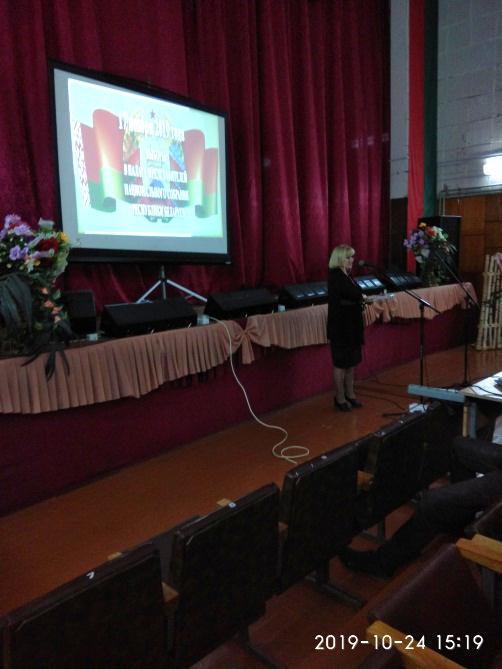 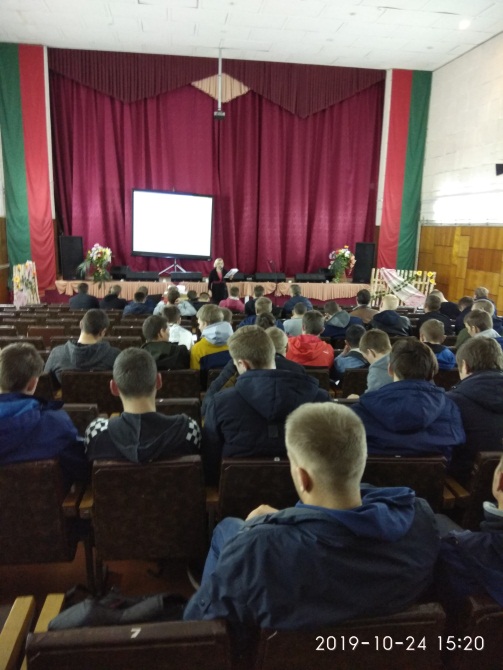 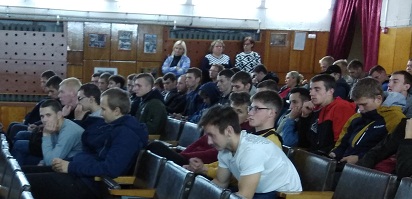 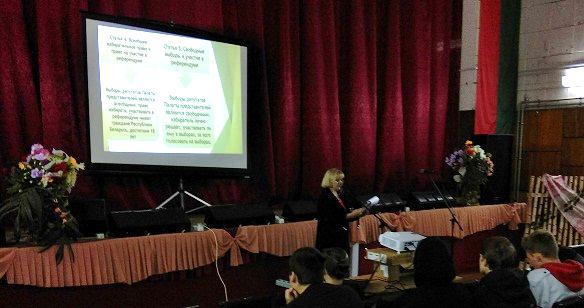 2. «Внимание и забота – основа белорусской государственной политики» (День матери, помощь ветеранам, пожилым людям, перепись населения). 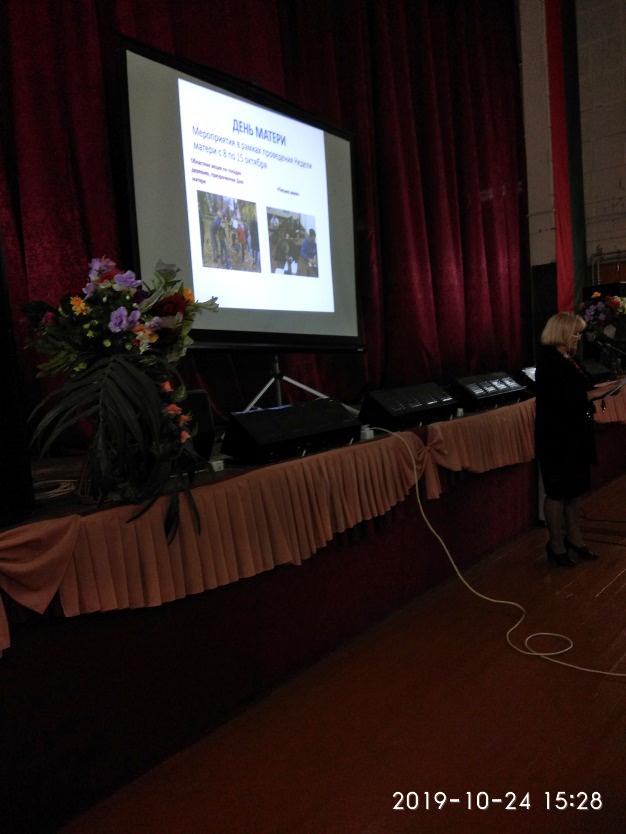 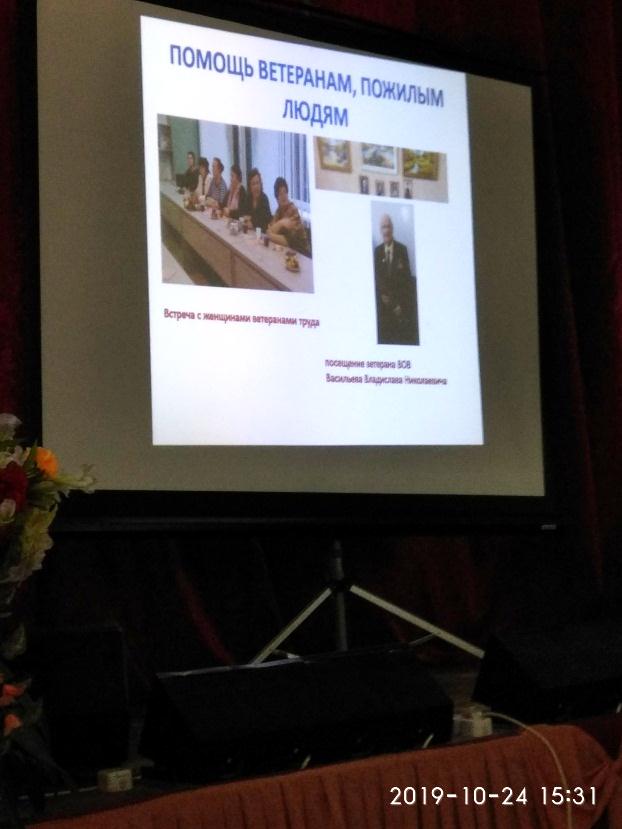 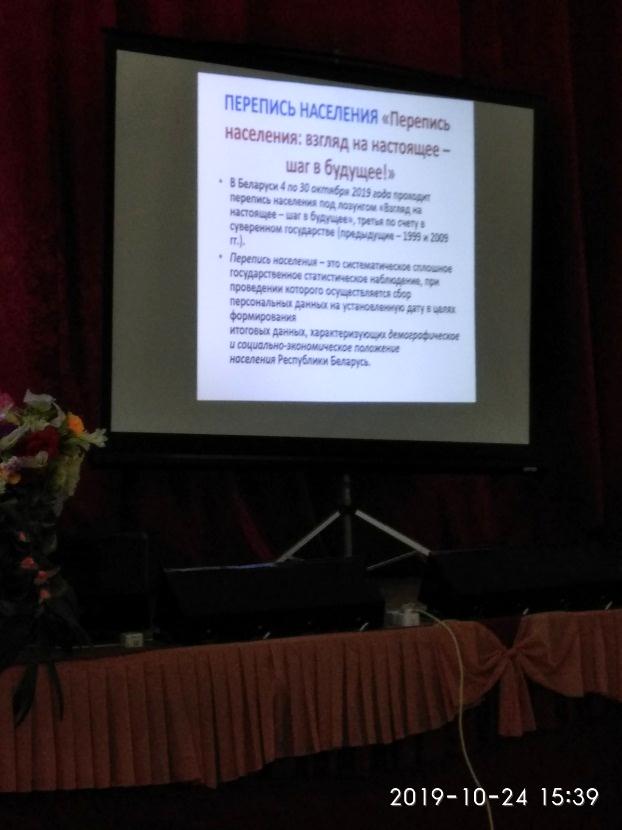 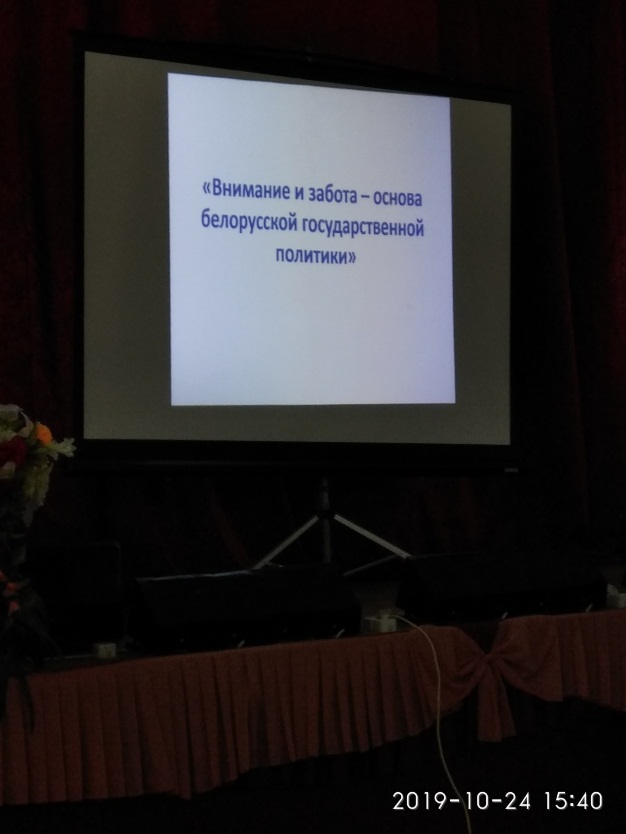 Т.Г. Кудрина